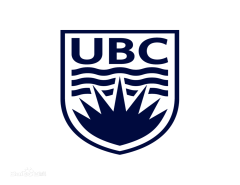    加拿大不列颠哥伦比亚大学University of British Columbia, Canada官方网址：https://www.ubc.ca/概况：不列颠哥伦比亚大学（University of British Columbia，又译“英属哥伦比亚大学”等），简称UBC，位于加拿大温哥华市，始建于1908年，前身为麦吉尔大学不列颠哥伦比亚分校（McGill University College of British Columbia），于1915年获批独立，加拿大著名公立研究型大学，加拿大U15研究型大学联盟、环太平洋大学联盟、全球大学高研院联盟、Universitas 21和英联邦大学协会成员，加拿大不列颠哥伦比亚省历史最悠久的大学之一。同时，它在教学和科研方面都享有国际声誉。该校起初为研究性合作机构，后来逐渐发展为一所综合性大学。100年的时间里UBC已发展成为享誉加拿大的高等学府和全球著名的综合性大学之一，其卓越的学术水平和广泛的专业设置使其成为了众多学子所向往的顶尖大学。在整个北美洲基于科研成果而成立的公司数量，UBC大学名列第三，仅次于麻省理工学院和斯坦福大学。UBC大学在加拿大连续多年被权威杂志《Maclean》评为博士级大学综合排名第二名。该校是加拿大最难申请的大学之一，申请的学生不仅需要优异的学术成绩并且需要有优异的课外活动成绩如领导经历，大赛奖项等。温哥华校区的研究生专业与导师选择：https://www.grad.ubc.ca/prospective-students/graduate-degree-programs纳根校区的研究生专业与导师选择：https://gradstudies.ok.ubc.ca/programs-applying/find-a-program/UBC-林学院导师信息：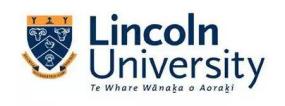 新西兰林肯大学Lincoln University, New Zealand官方网址：https://www.lincoln.ac.nz/概况：新西兰林肯大学始建于1878年，前身是为坎特伯雷农学院（颁发新西兰大学 University of New Zealand 的大学文凭和学位）。林肯大学为新西兰历史最悠久的学府之一，也是世界闻名的农业大学，被QS评为世界五星级大学。  林肯大学是是南半球第一所提供大学农业课程的大学，第一所开设景观建筑专业的大学，第一个在凉爽气候条件下研究葡萄栽培和酿酒的科研机构，新西兰拥有最高的师生比例的大学，唯一以土地为基础核心的大学。林肯大学拥有各种便利的服务设施，像国际留学生服务中心、现代化大型图书馆、健康中心、勤工俭学中心等，为学生的学习和生活提供帮助。另外，大学在校园内设有学生宿舍，在校外拥有公寓和寄宿家庭，以满足学生们不同的住宿要求。银行、邮局、商场等公共设施也尽在大学左右。1.The Faculty of Agribusiness and Commerce is at the forefront of sustainable business.We emphasise knowledge creation to develop outstanding graduates who can increase productivity, commercialisation and sustainability in their workplace environment.We provide quality teaching, research and professional services in these key areas:AccountingAgribusinessBusiness managementBusiness lawEconomicsForestry economicsFarm managementFinanceHorticultural managementHotel and tourism managementInternational rural developmentMarketingSupply chain managementProperty and valuation.Qualifications are available at all levels, from undergraduate diplomas to PhDs. Our postgraduate programme provides a wide range of courses each semester, emphasising both research and practice.We have an active research programme and the proven ability to work closely with industry, government, professional bodies, and end users.There are two research centres associated with the faculty:The Lincoln University Centre for International DevelopmentThe Centre of Excellence in Farm Business Management – OneFarm (in conjunction with Massey University)Four departments make up the faculty:Agribusiness and MarketsFinancial and Business SystemsGlobal Value Chains and TradeLand Management and Systems.Contacts: Hugh Bigsby DeanHugh.Bigsby@lincoln.ac.nzFaculty of Agribusiness and Commerce Tel: +64 3 423 02102.The Faculty of Agriculture and Life Sciences provides the foundation of knowledge for land-based, sustainable production.We are focused on improving productivity in the agricultural sector, while ensuring the environment is protected.There are four departments in the faculty:Agricultural Sciences - responsible for teaching and research in the plant and animal sciences, and in crop and livestock production.Pest-management and Conservation - focuses on modern approaches and tools in molecular, behavioral, community and ecosystem ecology and plant pathology. Research and teaching is supported by laboratory and field facilities.Soil and Physical Sciences - responsible for delivering all undergraduate and postgraduate soil-related courses, and many physical science courses, including first and second year undergraduate chemistry and physics.Wine, Food and Molecular Biosciences - responsible for delivery of the Bachelor of Viticulture and Oenology, the Bachelor of Science (Food Science) and teaching for other related courses.We deliver research and teaching in:• Agronomy and plant science• Biochemistry and cell biology• Ecology and conservation• Food science• Microbiology• Nutrition and health• Plant pathology• Soil and physical sciences• Statistics and computational modelling• Toxicology• Viticulture and oenology.Faculty staff are involved in a large number of academic programmes from undergraduate certificates and diplomas, through to undergraduate degrees and postgraduate programmes.We operate our own vineyard, horticultural research area, winery and nursery as well as three research farms:• Ashley Dene Pastoral Systems Research• Lincoln University Research Dairy Farm (LURDF)• Mt GrandFour departments make up the facultyDepartment of Agricultural SciencesDepartment of Pest Management and ConservationDepartment of Soil and Physical SciencesDepartment of Wine, Food and Molecular BiosciencesThe departments teach into four programmesBachelor of AgricultureBachelor of Agricultural ScienceBachelor of ScienceBachelor of Viticulture and OenologyThe faculty is research-led and there are five research centres aligned to itThe Centre for Advanced Computational SolutionsThe Centre for Food Research and InnovationThe Centre for Soil and Environmental ResearchThe Centre for Viticulture and OenologyThe Centre for Wildlife Management and Conservation.Contacts:Roland Harrison, DeanFaculty of Agriculture and Life SciencesRoland.Harrison@lincoln.ac.nzTel: +64 3 423 06333.The Faculty of Environment, Society and Design teaches a wide range of disciplines, including environmental management, landscape architecture and tourism.The Faculty’s role is to support and enable communities in New Zealand and internationally to meet the environmental, social and political changes of the 21st century.Staff are involved both in teaching a wide range of courses within the academic programmes of the University and in carrying out research in their areas of expertise.Postgraduate student supervision is one of the Faculty's key strengths and increasingly, graduating students are carrying their research through to formal refereed publication.The Faculty is made up of two departments and one schoolDepartment of Environmental ManagementDepartment of Tourism, Sport and SocietySchool of Landscape Architecture.There are two research centers aligned with the FacultyThe Centre for Land, Environment and PeopleThe Water Ways Centre for Freshwater Management (in conjunction with the University of Canterbury).Contacts:Roslyn Kerr Dean of Faculty, Associate ProfessorFaculty of Environment, Society and DesignTel:+6434230491Roslyn.Kerr@lincoln.ac.nz.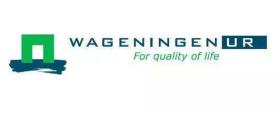 荷兰瓦赫宁根大学Wageningen University & Research, Netherlands官方网址：https://www.wur.nl/概况：瓦格宁根大学与研究中心是一所世界顶尖研究型高等学府，始建于1876年。瓦格宁根大学是荷兰农业方向实力最强的大学，也是欧洲农业方向与生命科学最好的研究型大学之一，作为研究中心(Wageningen UR)的一部分，它已发展为一个国际性的科研机构，下设植物、动物、环境、农业科技、食品和社会科学等，致力于推广科研成果，向全世界提供充足和优质的粮食作物。大学为荷兰本土学生和留学生设置了本科课程、研究生课程及短期课程。教学计划遵循学士-硕士研究生-博士连续模式。在农业学科方面的研究机构中其排名为世界第二，在环境科学与生态学方面的研究机构中其排名世界第一。瓦格宁根大学包括三个部分：瓦格宁根大学，研究中心和劳伦斯坦学院。瓦格宁根大学是世界百强名校之一，也是欧洲乃至全世界农业方向与生命科学最顶尖的研究型大学之一，其农业科学、生命科学、食品科学、环境科学等在全球享有极高的声誉。瓦格宁根大学在2020年泰晤士高等教育世界大学排名中位列59名。连续14年被Keuzegids评为荷兰最佳大学被誉为‘荷兰清华’。瓦格宁根大学与研究中心由瓦赫宁根大学和荷兰农业部的前农业研究所组成。瓦赫宁根大学培训生命和社会科学领域的专家（理学士，理学硕士和博士学位），并将其研究重点放在生命科学和自然资源领域的科学，社会和商业问题上。该大学有来自100多个国家的约12,000名学生。它也是欧洲生命科学（ELLS）大学网络的成员。硕士研究生所有课程：https://www.wur.nl/en/Education-Programmes/master.htm（课程可以选择联系人进行沟通）来留学的基本信息、课程的规划与选择等：https://www.wur.nl/Incoming-students-/Incoming-students-to-Wageningen-University.htm科研与成果：https://www.wur.nl/en/Research-Results.htm（打开后右侧可选择研究方向及该领域研究人员）研究机构：https://www.wur.nl/en/Research-Results/Research-Institutes.htm （机构中可以选择联系人）NAMERESEARCH INTERESTSEMAIL & PHONETITLEAitken, Sallyforest genetics, climate change, Climate change, conservation, ecology, genetics, genomicsEmail: sally.aitken@ubc.ca
Phone: (604)822-6020Professor and Associate Dean - Research and InnovationAlila, YounesHydrology, Flood, Water Resources, Water Structures, Forest Hydrology, Forest management, hydrological engineeringEmail: younes.alila@ubc.ca
Phone: (604)822-6058ProfessorArcese, PeterEcology, Conservation Biology, Evolutionary BiologyEmail: peter.arcese@ubc.ca
Phone: (604)822-1886ProfessorAvramidis, Stavroswood physics, momentum, heat and mass transfer in wood, wood dielectrics, wood drying optimization, dielectric heating, drying, phytosanitation, wood thermodynamics, non destructive evaluation, NIR wood species ID, application of neural networks to properties prediction, modeling of wood drying, cell-wall architecture, sorption characteristics of woodEmail: stavros.avramidis@ubc.ca
Phone: (604)822-6153Professor,Head, Department of Wood ScienceBoedhihartono, Agnibiodiversity, Communities and Livelihoods, conservation, Forest management, Land-use Change, social science, sustainability, Tropical Landscapes and LivelihoodsEmail:agni.boedhihartono@ubc.ca
Phone: (604)827-5479Associate Professor,Tropical Landscapes and LivelihoodsBohlmann, Joergplant biochemistry, forestry genomics, forest health, conifers, poplar, bark beetle, mountain pine beetle, natural products, secondary metabolites, terpenes, floral scent, grapevine, Conifer genomics Forest health genomics Mountain pine beetle, fungus, pine interactions and genomics Chemical ecology of conifer, insect interactionsEmail: bohlmann@msl.ubc.ca
Phone: (604)822-0282Professor,Assciate DirectorBulkan, Janetteaboriginal forestry, biodiversity, climate change, communities and livelihoods, conservation, corporate responsibility, forest management, forest policy, international trade, social impact, social scienceEmail: janette.bulkan@ubc.ca
Phone: (604)822-8089Associate ProfessorBull, Garyinternational forest policy, environmental services markets, carbon markets, Government and economic systemsEmail: gary.bull@ubc.ca
Phone: (604)822-1553Head of Department, Forest Resources Management,ProfessorBurton, ColeEcology and Quality of the Environment, Ecological Trends, Animal, Biodiversity and Biocomplexity, Landscape and Restoration, Environment Management and Protection, Wildlife Management, Mammal Ecology, Biodiversity conservation, Ecological Monitoring, Population and Community Ecology, Landscape ecologyEmail: cole.burton@ubc.ca
Phone: (604)822-1283Assistant Professor
Canada Research Chair (Tier 2) in Terrestrial Mammal ConservationCarroll, Allanclimate change, mountain pine beetle, bark beetles, forest disturbance, integrated pest management, insect ecology, population dynamics, insect-plant interactions, Climate change, conservation, ecology, ecosystems, forest biology, forest managementEmail: allan.carroll@ubc.ca
Phone: (604)822-3360Professor Director, Forest Sciences Undergraduate ProgramChanway, ChristopherSoil microbiologyEmail: chris.chanway@ubc.ca
Phone: (604)822-3716ProfessorCool, Juliemodelling, wood products, wood science, woodEmail: julie.cool@ubc.ca
Phone: (604)827-0639Assistant ProfessorCoops, Nicholas CharlesTelemetry (Remote Sensing, Radar), Space Techniques, Forestry Technology and Equipment, Plants and ForestsEmail: nicholas.coops@ubc.ca
Phone: (604)822-6452Canada Research Chair in Remote Sensing (I)Cranston, EmilyNanomaterials, Surfaces, Interfaces and Thin Layers, Polymers, Colloidal and Autoassembled Systems, Bio-based materials and nanocellulose, Atomic force microscopy (forces, adhesion, friction, imaging), Colloid and interface science, Polymer chemistry, Cellulose nanocrystalsEmail: emily.cranston@ubc.ca
Phone: (604)827-0627Associate Professor & President’s Excellence Chair in Forest Bio-productsDai, ChunpingBamboo, Bio-products, Wood Products, Wood Science, Wood TechnologyEmail: chunping.dai@ubc.ca
Phone: (604)827-6047Assistant ProfessorDaniels, Loriforest plants and trees; forest history; forest management; environmental protection and natural resource use, Climate change, ecology, fire regimesEmail: lori.daniels@ubc.ca
Phone: (604)822-3442ProfessorDavies, JonathanPhylogenetics & Biodiversity. Development and application of phylogenetic methods in ecology and conservation biologyEmail:  j.davies@ubc.ca
Phone: (604)822-5486Assistant ProfessorDay, SusanPlants and Forests, Landscape and Restoration, Ecology and Quality of the Environment, Environment Management and Protection, urban forestry, urban soils, urban ecologyEmail: susan.day@ubc.ca
Phone: (604)822-6652Professor
Program Director for Bachelor of Urban ForestryEl-Kassaby, YousryApplied Genetics, Tree domestication, Seed orchards’ genetics, Tree breeding, genomics, conservationEmail: y.el-kassaby@ubc.ca
Phone: (604)822-1821Associate Dean, Graduate and Postdoctoral StudiesEllis, SimonWood processing and manufacturing, Wood quality, anatomy, wood products processing programEmail: simon.ellis@ubc.ca
Phone: (604)822-3551Associate Professor,Program Director, BSc - Wood Products Processing programEskelson, BiancaPlants and Forests, Statistics and Probabilities, Resources Management, Ecology and Quality of the Environment, Forest Biometrics, Forest Modelling, Disturbance EffectsEmail:bianca.eskelson@ubc.ca
Phone: (604)827-0629Assistant ProfessorEvans, Philip DavidWood anatomy, wood durability, wood products, wood technologyEmail: phil.evans@ubc.ca
Phone: (604)822-0517ProfessorGergel, SarahAboriginal forestry, biodiversity, climate change, communities and livelihoods, conservation, ecology, remote sensing, sustainabilityEmail: sarah.gergel@ubc.ca
Phone: (604)827-5163Full Professor and Associate Dean, Diversity and InclusionGrayston, SusanClimate change, microbiology, soil scienceEmail: sue.grayston@ubc.ca
Phone: (604)822-5928Professor of Soil Microbial Ecology
Applied Biology Program DirectorGriess, VerenaResources Management, Plants and Forests, Landscape and Environmental Organization, sustainable forest management, forest management planning, decision support systems, forest economics, mixed species, near natural/ close to nature forestry, plantation forests, silvicultureEmail: sally.aitken@ubc.ca
Phone: (604)822-6044Assistant Professor,Forest ManagementGuy, RobertPlants and Forests, Physiology, Ecological and Ecophysiological ProcessesEmail: rob.guy@ubc.ca
Phone: (604)822-6023Professor & Head
Editor-in-Chief, TREES Structure and FunctionHagerman, Shannon Mariebiodiversity, climate change, communities and livelihoods, conservation, forest policy, social scienceEmail: shannon.hagerman@ubc.ca
Phone: (604)827-2625Assistant ProfessorHinch, Scottsalmon migrations, salmon ecology, salmon fisheries, fish conservation, land use impacts (e.g. forestry) on fish and habitat, Salmon, conservation, ecology, fish ecology, fisheries management, stream, and riperian ecologyEmail: scott.hinch@ubc.ca
Phone: (604)822-9377Professor
Director, Natural Resources Conservation ProgramInnes, JohnPlants and Forests, Climate Changes and Impacts, ForestryEmail: john.innes@ubc.ca
Phone: (604)822-3542Dean, Faculty of Forestry
Forest Renewal BC Chair in Forest ManagementJiang, Fengbio-based nanomaterials, carbohydrate chemistry, chemistry, sustainability, wood scienceEmail: feng.jiang@ubc.ca
Phone: (604)822-7667Assistant Professor
Canada Research Chair (Tier II) in Sustainable Functional BiomaterialsKonijnendijk, CecilDesign and Planning of Space, Landscape and Environmental Organization, Urban and Rural Planning Policies, urban forestry, green infrastructure planning, green space governance, urban ecosystem services, people-nature relationshipsEmail: cecil.konijnendijk@ubc.ca
Phone: (604)827-0191Professor (urban forestry),Program Director, Master of Urban Forestry Leadership,Project leader of the UFORIA (Urban Forestry Research In Action) lab at UBCKozak, Robert AntalForest-dependent communities in transition, international development & poverty alleviation, value-added strategies, forest certification & corporate social responsibility, forest sector sustainability & competitiveness, marketing, management & consumer behaviourEmail: rob.kozak@ubc.ca
Phone: (604)822-2402Professor, Sustainable Business Management
Associate Dean, AcademicKrzic, MajaAgriculture, Soil science, Soil science education, Integration of multimedia and soil scienceEmail: maja.krzic@ubc.ca
Phone: (604)822–0252Assistant ProfessorLam, Franktimber engineering; structural use of wood products, Engineered wood systemsEmail: frank.lam@ubc.ca
Phone: (604)822-6526Professor,Senior Chair Professor Wood Building Design and ConstructionLemay, ValerieModeling, estimation, biometrics/mensurationEmail: Valerie.leMay@ubc.ca
Phone: (604)822-4770Professor, Forest Biometrics and Forest MeasurementsLoss, CristianoWood, Timber Engineering, Wood Building Systems, Hybrid Wood-Based Systems, Seismic Design and Analysis of Timber Structures, Industrialised Wood Systems, Engineered Wood Solutions, Wood as Structural Material, Engineering Wood DesignEmail: cristiano.loss@ubc.ca
Phone: (604)822-6716Assistant Professor in Timber Engineering
Associate Chair in Wood Building Design and ConstructionMansfield, Shawnplant metabolism, cellulose biosynthesis, lignin biosynthesis, wood formation, wood quality, cell wall biochemistry, tree biotechnology, transgenics, Tree biotechnologyEmail: shawn.mansfield@ubc.ca
Phone: (604)822-0196Professor,Canada Research Chair in Wood Biotechnology and Fibre Quality,Fellow of the Royal Society of CanadaMarshall, PeterPlants and Forests, Forest measurements, Forest stand dynamicsEmail: peter.marshall@ubc.ca
Phone: (604)822-4918Professor
Director, Asian StrategiesMartin, Tarabiodiversity, climate change, climate models, conservation, ecological monitoring, ecology, land-use change, landscape ecology, landscape planning, modellingEmail: tara.martin@ubc.ca
Phone: (604)822-1138ProfessorMeitner, Michaelforest aesthetics and scenic beauty, outdoor recreation, environmental visualization, geographic information systems, visual perception, agent-based modeling, Public involment in planning, sustainability leadershipEmail: mike.meitner@ubc.ca
Phone: (604)822-0029Assistant ProfessorMontwe, Davidclimate change, Forest management, silviculture, Increasing forest resilience to climatic extremes using silvicultural interventions, Evaluating silvicultural treatments on timber quality and value, Reducing impacts from forest disturbance agents under climate change, Drought and climate change, Species selection, Regeneration, Long-term resilienceEmail: david.montwe@ubc.ca
Phone: Assistant Professor in SilvicultureNelson, Harry Williamanalyzing natural and environmental resource policy with an emphasis on forestry and in developing new policy options that can help enhance the long run sustainability of Canadian forests and the communities and businesses that rely upon themEmail: harry.nelson@ubc.ca
Phone: (604)827-3478Assistant ProfessorNesbitt, LorienLiveable and equitable urban environments, urban forestry, Socio-ecological interactions in urban environments, climate change, Ecosystem services, remote sensingEmail: lorien.nesbitt@ubc.ca
Phone: (604)822-3482Assistant Professor of Urban ForestryPrescott, CindyEcological and Ecophysiological Processes, Ecosystem (Aquatic and Terrestrial), Landscape and Restoration, Land and Soil, ecological restoration, soil organic matter, nutrient cyclingEmail: cindy.prescott@ubc.ca
Phone: (604)822-4701Professor,Editor, Forest Ecology and ManagementRenneckar, ScottAdvanced renewable materials, biopolymer structure characterization, Clean fractionation of biomass, Electrospinning Fibers, Nanocellulose, Self-assembly of biopolymersEmail: scott.renneckar@ubc.ca
Phone: (604)827-0637Professor + Canada Research Chair in Advanced Renewable Materials
Program Director Forest Bioeconomy Sciences and TechnologyRhemtulla, JeanineEcology and Quality of the Environment, Ecological Trends, Landscape and Restoration, Environment Management and Protection, Biodiversity and Biocomplexity, Landscape ecology & spatial analysis, Ecosystem services, Reforestation, Conservation & Poverty Alleviation, socio-ecological systems, Temperate & tropical forest & agroforestry systemsEmail:jeanine.rhemtulla@ubc.ca
Phone: (604)827-1785Assistant ProfessorRichardson, JohnEcosystem (Aquatic and Terrestrial), Ecological and Ecophysiological Processes, Ecological Trends, Fresh Water, Environment and Habitats, Ecology, freshwater biology, food webs, streams, forestEmail: john.richardson@ubc.ca
Phone: (604)822-6586ProfessorRitland, Kermitstatistical genetics, Population genetics, genomics, plant mating systemsEmail: kermit.ritland@ubc.ca
Phone: (604)822-8101ProfessorRoeser, DominikForest Operations, Wildfire Operations, Biomass supply systems, Feedstock quality improvements, Technology transfer of harvesting technologies in different operational environments, Small scale harvesting systems, Small scale bioenergy solutionsEmail: dominik.roeser@ubc.ca
Phone: (604)822-3559Assistant ProfessorSaddler, JohnBiotechnology, microbiologyEmail: jack.saddler@ubc.ca
Phone: (604)822-9741Professor
NSERC Industrial Senior Chair